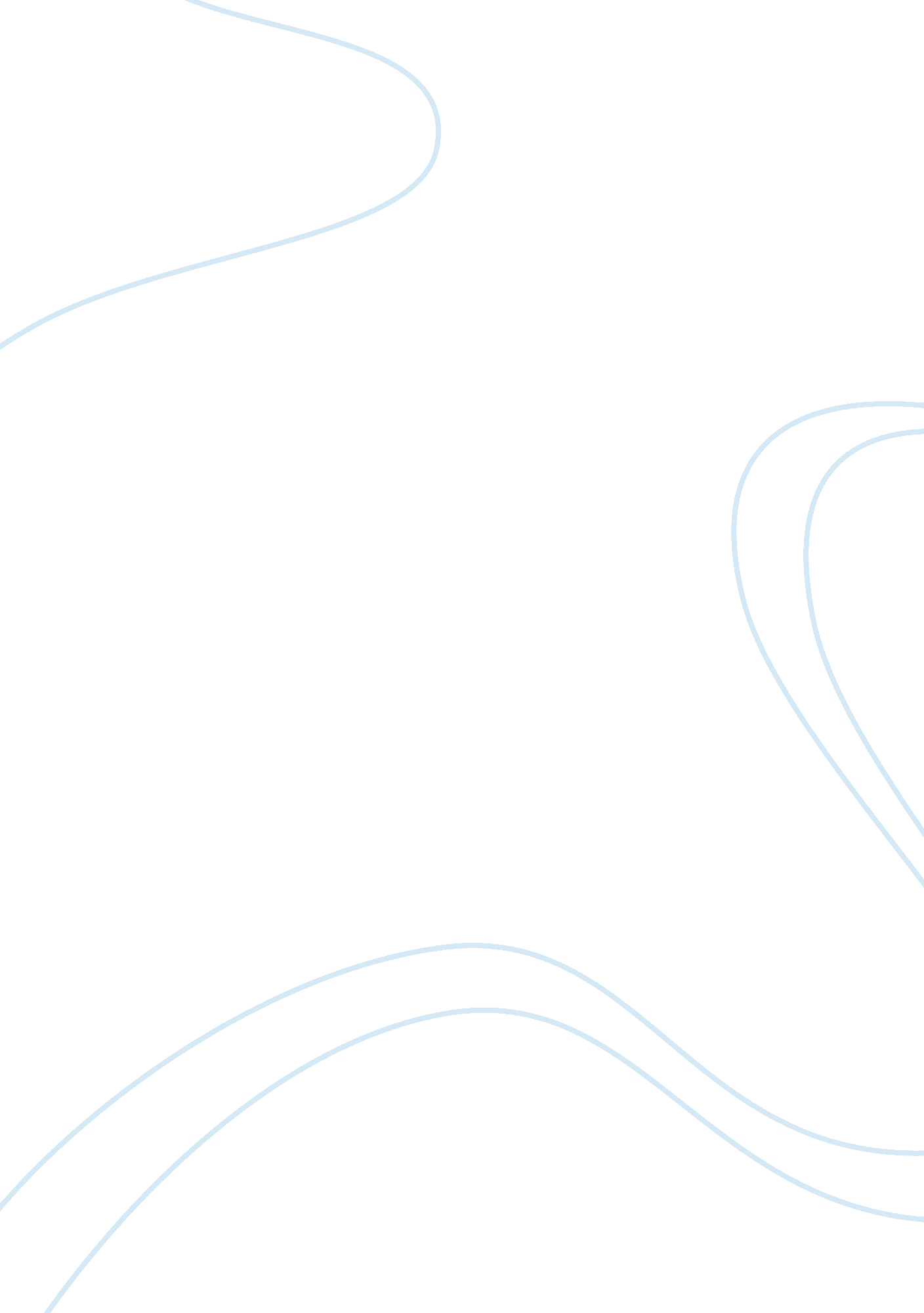 English class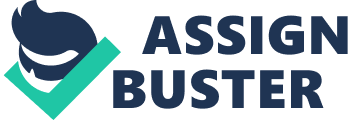 " Harrison Bergeron" In this era of financial and professional disparities, plots like Harrison Bergeron emerged to portray equality. It is an attempt to display what will happen if equality is being imposed. According to the plot, the year 2081 observes the equality amongst the individuals in all aspects of life encompassing smartness, looks, talent, strength and pace. This equality is attributed to the 211th, 212th and 213th Amendments to the Constitution. Although, the plot imposes equality by means of handicap equipments being positioned on the individuals to bring down their elevated potentials, but it is not an act of imposing equality rather it is an act of cruelty that is being displayed. The plot displays the equipments to reduce the strength and intellectual power as well as thinking abilities. It is unfair to torture any individual for the capabilities and talents. It is an act that is based on equality at the cost of humane. Courage was shown by Harrison to defy the regulations of equality, he emerged as a hero who could manage to run away from prison to challenge the government and removed all the obstructions and declared himself to be an emperor. This heroic deed is worth appreciating as it represents the right of human survival and existence. Every individual has right to lead a life the way he/ she wants and this is displayed by Harrison. The plot has some correlation with the current world, the state of affairs of Libya. The ruler is inhumane and there is no place for emotions and sacrifice in front of the dictatorship. The plot very well tried to depict the victory of courage but with a sacrifice and soon people forgot what had happened and they have to abide by the rules and obey as commanded. In the present world where disparities exists in almost every field of human endeavor, people are becoming ruthless to be competent enough and to reach high in life. Life of common man is in the hands of rulers and law makers, there is no place for self and emotions and hence it witnesses a transition for worse. Reference Harrison Bergeron. Available at http://www. tnellen. com/cybereng/harrison. html. [Accessed on 19th July 2011]. 